Об утверждении порядка ознакомления с информацией, находящейся в библиотечных и архивных фондах о деятельности органов местного самоуправленияВ соответствии с Федеральным законом от 09.02.2009 № 8-ФЗ «Об обеспечении доступа к информации о деятельности государственных органов и органов местного самоуправления», Уставом Александровского сельсовета Ирбейского района Красноярского края, ПОСТАНОВЛЯЮ:Утвердить Порядок ознакомления с информацией, находящейся в библиотечных и архивных фондах о деятельности органов местного самоуправления в муниципальном образовании Александровский сельсовет, согласно Приложению.2. Контроль за исполнением настоящего постановления оставляю за собой.3. Постановление вступает в силу в день, следующий за днем его официального опубликования в периодическом печатном издании «Александровский вестник». Глава Александровского сельсовета:                                           И.Н. Белоусова                                                                              Приложение                                                                      к постановлению администрации                                                                Александровского сельсовета           от   13.06.2023г. № 28-пгПорядок ознакомления с информацией, находящейся в
библиотечных и архивных фондах о деятельности органов местного
самоуправления в муниципальном образовании Александровский сельсоветОбщие положенияНастоящий Порядок ознакомления пользователей с информацией о деятельности органов местного самоуправления в муниципальном образовании Александровский сельсовет (далее - Порядок) разработан в соответствии со статьей 17 Федерального закона от 09.02.2009 № 8-ФЗ «Об обеспечении доступа к информации о деятельности государственных органов и органов местного самоуправления», Федеральным законом от 06.10.2003 № 131-ФЗ «Об общих принципах организации местного самоуправления в Российской Федерации», Уставом Александровского сельсовета Ирбейского района Красноярского края  (далее по тексту - пользователь информацией).Органы и должностные лица несут ответственность за организацию предоставления информации о деятельности органов местного самоуправления в соответствии с действующим законодательством.Решения и действия органов и должностных лиц могут быть обжалованы пользователями информацией в порядке, предусмотренном действующим законодательством и муниципальными правовыми актами муниципального образования.Порядок ознакомления пользователей с информацией о деятельности органов местного самоуправленияИнформация о деятельности органов местного самоуправления предоставляется следующими способами:а)	в устной форме;б)	в форме информации, размещенной на информационных стендах, других технических средствах аналогичного назначения и на официальном портале муниципального образования;в)	в форме копии запрашиваемого документа.Рассмотрение устных и письменных обращений пользователей информацией осуществляется в соответствии с действующим законодательством Российской Федерации, а также муниципальными правовыми актами муниципального образования Александровский сельсовет определяющими особенности рассмотрения отдельных видов обращений граждан и юридических лиц, но не позднее 30 дней с момента поступления письменного обращения.Пользователь информацией может обратиться в орган местного самоуправления для получения информации о его деятельности с соответствующим запросом как непосредственно, так и через своего представителя, полномочия которого оформляются в порядке, установленном законодательством Российской Федерации.Непосредственное информирование пользователей информацией о деятельности органа местного самоуправления осуществляется уполномоченными должностными лицами соответственно органов местного самоуправления.В устной форме информатором предоставляется следующая информация о деятельности органа местного самоуправления:место его нахождения;контактные телефоны сотрудников;фамилия, имя, отчество (при наличии) главы муниципального образования, его заместителей, руководителей;электронный адрес в сети Интернет официального портала муниципального образования.Для информирования пользователей информацией о деятельности органа местного самоуправления также размещаются информационные стенды и другие технические средства аналогичного назначения.Информационные стенды и другие технические средства аналогичного назначения содержат следующую информацию:режим работы органа местного самоуправления, включая порядок приема граждан;условия и порядок получения информации о деятельности органа местного самоуправления, в том числе административных регламентов предоставления муниципальных услуг.Для получения информации в виде документа или его копии пользователь информацией обращается к должностному лицу органа местного самоуправления, уполномоченному на предоставление информации с оформленным в письменном виде запросом.В запросе указываются почтовый адрес, номер телефона и (или) факса либо адрес электронной почты для направления ответа на запрос или уточнения содержания запроса, а также фамилия, имя и отчество гражданина (физического лица) либо наименование организации (юридического лица), общественного объединения, государственного органа, органа местного самоуправления, запрашивающих информацию о деятельности органа местного самоуправления. В запросе, составленном в письменной форме, указывается также наименование органа местного самоуправления, в которые направляется запрос, либо фамилия и инициалы или должность соответствующего должностного лица.Должностное лицо органа местного самоуправления в соответствии с требованиями действующего законодательства и муниципальных правовых актов муниципального образования, не позднее 5 рабочих дней с момента поступления запроса выдает запрашиваемый документ.Анонимные запросы не рассматриваются.Порядок ознакомления пользователей с информациейо деятельности органа местного самоуправления
через библиотечные фондыОзнакомление пользователей с информацией о деятельности органа местного самоуправления через библиотечные фонды осуществляется через муниципальные библиотеки.Порядок доступа пользователей информацией к фондам библиотек, перечень основных услуг и условия их предоставления библиотекой определяются действующим законодательством, а также учредительными и внутренними документами библиотеки и размещаются на информационных стендах в здании библиотеки, на информационном сайте библиотеки в сети Интернет (при наличии).Пользователи информацией, осуществляющие поиск информации о деятельности органа местного самоуправления, имеют право:бесплатно получать информацию о наличии в библиотечных фондах конкретного документа через систему каталогов и другие формы библиотечного информирования;бесплатно получать консультационную помощь в поиске и выборе информации о деятельности органа местного самоуправления.При ознакомлении с информацией о деятельности органа местного самоуправления через библиотечные фонды пользователи информацией обязаны соблюдать правила пользования библиотекой.Пользователю информацией при обращении в библиотеку обеспечивается возможность:ознакомления с перечнем ресурсов о деятельности органа местного самоуправления, находящихся в фондах библиотеки, перечнем услуг, которые библиотека предоставляет в рамках использования этих ресурсов, другой информацией об организации в библиотеке доступа к информации о деятельности органа местного самоуправления;получения при обращении непосредственно в библиотеку или по телефонам справочных служб библиотеки в устной форме информации о наличии в библиотечных фондах конкретного документа, структуре информации о деятельности органа местного самоуправления, порядке ознакомления с ней.Для получения информации в виде документа, в том числе электронного (при наличии технической возможности), пользователь информацией обращается в библиотеку и проходит процедуру регистрации в соответствии с требованиями Федерального закона от 29.12.1994 № 78-ФЗ «О библиотечном деле», а также внутренними документами библиотеки.Порядок ознакомления пользователей с информациейо деятельности органа местного самоуправлениячерез архивные фондыОзнакомление пользователей с информацией о деятельности органа местного самоуправления через архивные фонды осуществляется через муниципальный архив органа местного самоуправления.Порядок доступа к фондам архивов органа местного самоуправления, перечень основных услуг и условия их предоставления архивами определяются Федеральным законом от 22.10.2004 № 125-ФЗ «Об архивном деле в Российской Федерации» и муниципальными правовыми актами муниципального образования, а также внутренними документами органа местного самоуправления, регламентирующими порядок деятельности соответствующих архивов, и размещаются на информационных стендах (табличках) в зданиях, в которых расположены соответствующие архивы, и на официальном портале муниципального образования.Предоставление архивами органа местного самоуправления муниципальных услуг  осуществляется в соответствии с административными регламентами предоставления соответствующих муниципальных услуг и иными муниципальными правовыми актами муниципального  образования.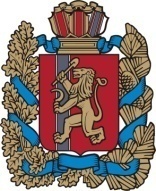 Администрация  Администрация  Администрация  Администрация  Администрация  Администрация  Администрация  Администрация  Администрация  Администрация  Александровского сельсоветаИрбейского района Красноярского краяАлександровского сельсоветаИрбейского района Красноярского краяАлександровского сельсоветаИрбейского района Красноярского краяАлександровского сельсоветаИрбейского района Красноярского краяАлександровского сельсоветаИрбейского района Красноярского краяАлександровского сельсоветаИрбейского района Красноярского краяАлександровского сельсоветаИрбейского района Красноярского краяАлександровского сельсоветаИрбейского района Красноярского краяАлександровского сельсоветаИрбейского района Красноярского краяАлександровского сельсоветаИрбейского района Красноярского краяПОСТАНОВЛЕНИЕ ПОСТАНОВЛЕНИЕ ПОСТАНОВЛЕНИЕ ПОСТАНОВЛЕНИЕ ПОСТАНОВЛЕНИЕ ПОСТАНОВЛЕНИЕ ПОСТАНОВЛЕНИЕ ПОСТАНОВЛЕНИЕ ПОСТАНОВЛЕНИЕ ПОСТАНОВЛЕНИЕ 13.06.2023 г.13.06.2023 г.13.06.2023 г.13.06.2023 г. с. Александровка с. Александровка№ 28-пг